        Maciejka Footwear Sp. z o.o. Sp. J.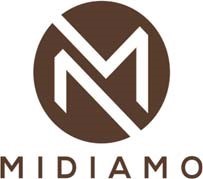         ul . Strumykowa 7        62-200 GnieznoOŚWIADCZENIE O ODSTĄPIENIU OD UMOWY
Oświadczam, że zgodnie z art. 27 ustawy z dnia 30 maja 2014 r. o prawach konsumenta (Dz.U.2014r.poz.827) odstępuje od umowy sprzedaży zawartej przeze mnie z firmą 
Maciejka Footwear Sp. z o.o. Sp. J. za pośrednictwem Sklepu internetowego www.midiamo.pl   Imię i nazwisko: ...............................................................................................................…………………………   Adres: ..........................................................................................................................................................   Kod pocztowy i miasto: ...................................................................................   Nr zamówienia: ……………………………………………………………..  Data zakupu: .........................................Zwracany towar:1. Rozmiar: za mały         3. Ciasne (tęgość)        5. Niewygodne        7. Wyglądają inaczej niż na zdjęciach           9. Inne
2. Rozmiar: za duży                   4. Szerokie (tęgość)             6. Uszkodzone                 8. Błędnie wysłany: model/rozmiar/kolorJeżeli dokonałeś płatności za pobraniem lub przelewem bankowym uzupełnij nr konta, na który zostaną zwrócone środki.Numer konta: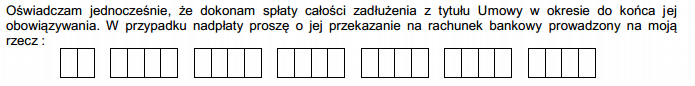               Dane właściciela rachunku bankowego: ..............................................................................................W przypadku dokonania płatności przez system Przelewy24 zwrot zostanie dokonany za pośrednictwem tego serwisu.W sprawie wymiany należy dokonać zwrotu zakupionego towaru i złożyć nowe zamówienie na stronie sklepu www.midiamo.pl            .........................................		                                       ….………………....................................................
                            Data                                                                                                           PodpisWAŻNE! Prosimy o zwrot towaru w oryginalnym opakowaniu oraz o zabezpieczenie go w opakowanie ochronne. Prosimy o nieoklejanie oryginalnego opakowania taśmą klejącą na czas transportu.
Klient może przymierzyć, obejrzeć i rozpakować towar, nie może go natomiast zniszczyć, nosić i użytkować.L.p. Nazwa towaru RozmiarPowód zwrotu
(wpisz nr z listy)